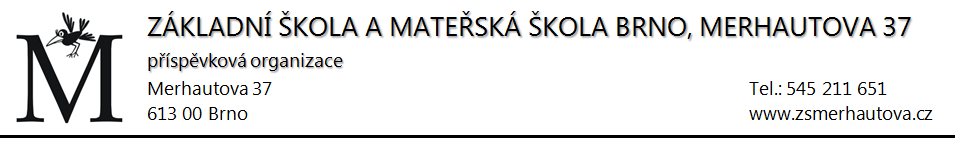 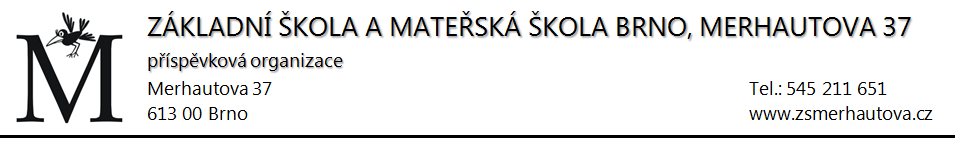 Údaje o mateřské škole za školní rok 2020/2021Základní škola a Mateřská škola Brno, Merhautova 37, příspěvková organizace(odloučené pracoviště MŠ Sýpka 26a)Část I.Základní charakteristika mateřské školya/	Název školy: Základní škola a Mateřská škola Brno, Merhautova 37, příspěvková organizaceb/ 	Zřizovatel školy: Statutární město Brno, Městská část Brno-severc/ 	Jméno ředitele školy: PaedDr. Jana Foltýnová Ph.D.d/ 	Jméno vedoucí učitelky (u sloučených zařízení): e/ 	Kapacita školy (dle výpisu z rejstříku škol): 75f/ 	Kontakty: telefon, e – mailová adresa: 543 526 431-433, mssypka@zsmerhautova.czg/ 	Provoz školy (od - do): 6.30 – 17.00hod.h/ 	Provoz jednotlivých tříd (od - do): 6.30 – 17.00hod.i/ 	Seznam zájmových, občanských, příp. dalších sdružení působících na škole			NEMÁMEČást II.Výsledky výchovy a vzdělánía/ Zaměření mateřské školy:vzdělávací program, podle kterého škola pracuje specializacekroužky (uveďte přesný počet a druhy kroužků na škole)zájmové aktivity dětídalší údaje týkající se záměru školy, její orientace, předpoklady a trend dalšího vývoje (stručný popis). Pracoviště MŠ Sýpka 26a je součástí ZŠ a MŠ Brno, Merhautova 37, příspěvková organizace má tři smíšené třídy s kapacitou dětí 75, z důvodu nástupu dvouletých dětí byl počet za začátku školního roku snížen na 69 dětí.  ŠVP je zpracován dle RVP a vychází z podmínek školy. Hlavní téma „Radostný svět dětí“ je rozpracováno do pěti integrovaných bloků, které jsou dále podrobně zpracovány v TVP jednotlivých tříd.V některých případech úroveň kompetencí předškolních dětí a školní zralost je spíše slabší. Objevily se u dětí menší nedostatky v rozhodování při plnění úkolů, nesoustředěné a roztržité komunikaci a slabší jemná motorika. Ostatní předškolní děti jsou na dobré úrovni, zdatné vstupu do základní školy. U některých dětí je špatná výslovnost. Rodičům byla doporučena návštěva logopedie.Spolupráce se ZŠ je na velmi dobré úrovni, předškoláci navštěvují před zápisem 1. třídu, aby se podívali na své kamarády a jak probíhá vyučovací hodina. V tomto školním roce jsme využili i možnosti návštěvy přípravné třídy. Ve třídách, kde jsou předškolní děti, probíhala příprava na vstup do první třídy – Edukativně-stimulační skupinky (na detašovaném pracovišti Vranovská 17). Dobrá je spolupráce i se školní družinou.Pravidelná výzdoba prostor u vchodu do budovy na aktuální témata – Dýňování, Vánoční stromeček, Kalendář přírody, Zajímavosti o jarních květinách, Tablo předškoláků.vzdělávací program, podle kterého škola pracuje Třídní vzdělávací program je doplněn o dílčí integrované bloky, jejich náplní je výchova ke zdraví a zdravému životnímu stylu a výchova k prosociálnímu chování, prevenci patologických jevů a seznamování s právy dítěte. Výchovně vzdělávací činnost se orientuje na děti, prožitkové učení, respektuje jejich potřeby a individuální zvláštnosti. Snažíme se v dětech probouzet aktivní zájem a chuť dívat se kolem sebe, naslouchat a objevovat. Děti byly vedeny tak, aby na konci předškolního období byly samostatné, schopné zvládat nároky, které na ně budou kladeny v běžném životě – rodině, škole…V letošním školním roce jsme se zaměřili na vylepšení a doplnění TVP o nové aktivity při práci s dětmi – Technická mateřská škola a spolupráce se vzdělávacími programy nabízenými na internetu (Pohodové adventní pohádky, Verdael for kids, E-book, Inspirace z hájovny). specializace na jednotlivé druhy výchovV předškolním vzdělávání jsme plnili Hlavní úkoly školy.Podporujeme kvalitu předškolního vzdělávání podle požadavků zákona a aktuálních změn školské legislativy na jednotlivých pracovištích.Naplňujeme ŠVP PV Radostný svět dětí a využíváme další metodické materiály z Barevných kamínků, Integrované bloky s pracovními listy „Duhový strom“, Šimonovy pracovní listy, Logošík, Pinterest, E-školka, dětské časopisy Šikulka a Sluníčko.Individuálně s dětmi pracujeme, pravidelně zakládáme diagnostiky a zajišťujeme stejné možnosti ke vzdělávání všech dětí.Při plánování aktivit jsme respektovaly věk dětí, rodinné prostředí, snažily jsme se slabším dětem individuálně věnovat.V každé třídě byly vytvořeny dobré podmínky a zajištěny stejné možnosti k naplnění vize školy.Snažily jsme se v rodičích prohlubovat důvěru prostřednictvím poutavých nástěnek, individuálních hovorů, informací o vzdělávání a dětech. Z důvodu nařízení vlády v souvislosti s Covid - 19 nebylo možné zorganizovat dílničky s rodiči v MŠ, ale využili jsme spolupráci na dálku – jako domácí úkol – dokončení výrobků s rodiči doma. Využití projektu Otevřená škola.Nadále pokračujeme v rozvoji společenských a kulturních návyků, pěstujeme prosociální chování a vedeme děti ke svobodnému rozhodování. Průběžně zařazujeme projekty ve spolupráci se ZŠ na téma: Šikana, kyberšikana a projekt: Mezitřídní vztahy, vztahy mezi žáky.V průběhu školního roku proběhly projekty v MŠ -  Happy hour - Happy drums a projekt Do světa nevidomých.Ve spolupráci s rodiči, dětmi a provozními zaměstnanci jsme společně vytvářeli pravidla školy a důsledně jsme vyžadovali jejich dodržování, námětem nám byla Krtečkova pravidla.V předškolním vzdělávání se zaměřujeme na informační, předčtenářskou a jazykovou gramotnost a rozvíjíme přírodovědnou gramotnost a pohybovou aktivitu.Při procvičování paměti čerpáme z metodického materiálu „Dobrý den, papoušku“, „Pohádky od vody“, zařazujeme jazykové chvilky, práce s texty a obrázkové čtení. S předškolními dětmi se učitelky věnovaly přípravě na školu, úzce spolupracovaly s rodiči a u některých dětí s PPP Brno.Všechny učitelky se pravidelně vzdělávaly formou nabízených DVPP, absolvované semináře probíhaly online, z důvodu Covid-19, studiem odborné literatury a rozvíjely tak kvalitu svých schopností a snažily se o sjednocení forem a metod předškolního vzdělávání.Učitelky se podrobně věnovaly diagnostice dětí, zvláště dětem s komunikačními dovednostmi, dětem ze znevýhodněného sociálního prostředí a předškolačce s podpůrným opatřením (st.4). Pomůckou jim byla moderní metodika „Diagnostika dítěte předškolního věku“ – Bednářová/Šmardová.V pohybových aktivitách využíváme víceúčelovou školní zahradu, při ranních hrách procvičujeme jednotlivé části těla a koordinaci s mimořádnými a moderními pomůckami, cvičíme s dětmi aerobik, jógu při rytmické a relaxační hudbě. Ve všech třídách je posílena výuka hudební výchovy v rámci projektu ONSTAGE – Výuka hry na hudební nástroje v sociálně vyloučených lokalitách.Zájmové aktivity dětí a nadstandartní péče:Projekt: Zpívající školkaProjekt: Technická MŠ- další údaje týkající se záměru školy, její orientace, předpoklady a trend dalšího vývojeČást zahrady nadále využívat k pěstování zeleniny, motivovat děti k práci na zahradě a také prohlubovat jejich zájem o zdravější životní styl.Dále máme požadavek na obnovu stávajícího písku, zvýšenou vybavenost školní zahrady hračkami a zahradním náčiním k péči o zahradu.Zaměřit se na vybavení zahrady zahradním nábytkem vhodným pro děti.b/ Odklad povinné školní docházkyc/ Společné vzdělávání d/ Školy v příroděe/ Úplata za předškolní vzděláváníMateřská škola vybírá / nevybírá úplatu.Základní výše úplaty:  600,- Kčf/ Zařízení školního stravování* Ostatní – ostatní důchodci, zaměstnanci jiných škol, zaměstnanci jiných zaměstnavatelů (firmy)g/ Počet pracovníků školního stravování (k datu):Část III.Účast v soutěžíchMimoškolní aktivityNesoutěžní přehlídkySoutěžeMimoškolní aktivityVítání podzimuDýňováníDrakiádaLoučení s vlaštovkamiSběr kaštanůSvětýlkováníKreslení na schodyJíme zdravěPečení štrůdluPokusy s vodouCvičení v parkuPapírový větrník – zápich do květináčeTvoření z listí – strašidýlkaPodzimníčciOslavy narozeninKrmení kachen u řeky SvitavyKrmení ptáčků v parkuVýroba krmítek – instalace v parkuVýlet do Lužáneckého parkuHledání pokladuVánoční dílničkyAdventní kalendářPečení cukroví a perníčkůMikulášská nadílkaVánoční foceníZdobení stromečkuJežíšek v MŠVánoční tradiceVýroba adventního věnceOdstrojení stromečkuTři královéKarnevalPečení masopustních koblížkůVycházka k řece Svitavě a do parku s vytyčeným cílemČarodějné tvoření a pokusyDomeček pro broučkyTvoření se dřevem a přírodním materiálemDrobné řemeslné činnostiDen matekDen rodinyDárek pro tatínka ke Dni otcůSlavíme Den dětíWorkshop – Hudba sedmi kontinentůNávštěva 1.třídy a Přípravné třídyFocení třídNafukovací hvězdárnaRozloučení s předškolákyProjektové dny – Svět nevidomých, Happy hour – Happy drumsNěkteré naplánované akce nebylo možné uskutečnit z těchto důvodů: - MŠ uzavřena od 3. 11. 2020 do 13. 11. 2020 (výjimka 9. 11. 2020 na jednu třídu) nařízením KHS Brno - karanténa MŠ z důvodu výskytu Covid - 19 u zaměstnanců MŠ- od 1. 3. 2021 MŠ uzavřena z důvodu nařízení vlády a MŠMT pro všechny děti navštěvující MŠ- od 12. 4. 2021 provoz MŠ pouze pro děti s povinným předškolním vzděláváním a děti zaměstnanců IZS a vybraných profesí (do 7. 5. 2021) - opět nařízení vlády a MŠMT- od 10. 5. 2021 provoz MŠ bez omezení.V období uzavření MŠ byla všem dětem s povinným předškolním vzděláváním poskytnuta výuka distančně (asynchronní formou). Materiály jim byly zasílány elektronicky, případně si je rodiče vyzvedávali v určené dny v MŠ.V období od 1. 3. 2021 do 9. 4. 2021 zajišťoval personál MŠ Sýpka nařízenou péči o děti ve věku 3 – 6 let zaměstnanců vybraných profesí nezbytných pro bezpečný chod státu na pracovišti MŠ Merhautova.Z důvodu nařízení vlády nebylo možné se zúčastnit kulturních akcí a divadelních představení.Nesoutěžní přehlídkyNávštěva Centra individuálního vzdělávání dětíNávštěva koordinátorky z projektu On Stage, natáčení výuky a prezentace na stránkách projektuSoutěžeNezúčastnili jsme se.Sportovní akce jsou pro děti největším uvolněním pro celý organizmus, jde o aktivní pohyb, který děti potřebují. Zdolávají překážky, pohybují se v terénu, pozorují přírodu, zapojují se do skupinových činností, rozvíjejí si fyzickou zdatnost, ale také si osvojují pravidla bezpečného přecházení a chování na ulici.Všechny činnosti mají děti v oblibě, posilují si mezilidské vztahy, upevňují si pravidla společenského chování, uvědomují si, že mohou udělat radost nejen sobě, ale i druhým, těší se z příjemných zážitků, rozvíjejí si jazykové dovednosti a odstraňují ostych při projevování se na veřejnosti.Část IV.Výkon státní správyČást V.Údaje o pracovnících škol1. Kvalifikovanost učitelů ve školním roce 2020/2021 – stav k 30. 6. 20212. Kvalifikovanost učitelů ve školním roce 2020/2021 – stav k 30. 6. 20213. Věkové složení všech přepočtených učitelů (ne fyzických!)4. Asistenti ve škole5. Ve školním roce 2020/2021 přijatí absolventi SPgŠ, VOŠ pedagogická, Pedagogická fakulta do pracovního poměru (počet): 06. Pedagogičtí pracovníci na mateřské dovolené (počet): 07. Údaje o dalším vzdělávání pedagogických a nepedagogických pracovníků včetně řídících pracovníků školyČást VI.8. Hodnocení MŠ nebo jejich součástía/  Kontroly provedené Českou školní inspekcí: 0b/ Opatření zavedená na základě zjištění České školní inspekce: 0c/ Kontroly provedené jinými kontrolními orgány: 0d/ Opatření zavedená na základě zjištění jiných kontrolních orgánů: 09. Změny ve vedení školyKonkurzní řízení – datum, výsledek: NEPROBĚHLYČást VII.10. Podpora školy ze strukturálních fondů  11. Zhodnocení a závěrMŠ Sýpka 26a byla vybudována v rámci implementace projektů (spolu)financovaných z evropských fondů a národních programů MMB. Projekt CZ.06.2.67/0.0.0/16_041/0005600 byl dne 21. 5. 2020 finančně ukončen ze strany Řídícího orgánu IROP. Od následujícího dne je stanovená doba udržitelnosti projektu na pět let.Datum…………………………..					Razítko a podpis řediteleŠkolní rok2020/2021Počet třídCelkový počet dětí Průměrný počet dětí na jednu tříduPrůměrný počet dětí na učitelePrůměrnádocházka v %Školní rok2020/2021Počet třídCelkový počet dětí Průměrný počet dětí na jednu tříduPrůměrný počet dětí na učitelePrůměrnádocházka v %třídy standardní3752512,574třídy speciální-logo00000Celkem3752512,574Počet dětíOdklad povinné školní docházky1Dodatečné odložení povinné školní docházky1Celkem2Druh postiženíPočet dětíStupeň podpůrného opatřeníVývojová dysfázie s poruchou aktivity pozornosti14Počet dětí celkemPočet dnů na jedno dítě00Typ jídelny- dle výkazu Z  17-01PočetPočet strávníkůPočet strávníkůPočet strávníkůTyp jídelny- dle výkazu Z  17-01Početděti  
a žáci  zaměstnanci školy a vlastní důchodciostatní*Fyzické osobyPřepočtení na plně zaměstnanéRozhodnutí PočetPřijetí dítěte do MŠ ve šk. roce 2020/202138Ukončení docházky dítěte (§ 35 zák.561/2004 Sb.)1Počet nepřijatých dětí0Počet odvolání0Vzdělání – nejvyšší dosaženéPočet učitelůStřední pedagogická škola3VOŠ pedagogická0VŠ-předškolní výchova2VŠ-speciální pedagogika0Jiné/jaké/1Počet fyzických osobZ toho mužůPřepočtený počet na plně zam. (úvazky) % z celkového počtu(z přepočtených učitelů)Kvalifikovaní učitelé606100%Nekvalifikovaní učitelé0000Celkem606100%do 35let35-50 letnad 50 letDůchodciCelkemPočet22116Školní asistentJiný (pedagogický, osobní)Celkem(přepočtený/fyzický)Počet000Typ kurzuPočet zúčastněných pracovníkůTvoříme ze dřeva 1Inspis ŠVP1Poruchy pozornosti u dítěte v předškolním vzdělávání a možnosti jejich zvládání2Role učitele při podpoře rozvoje řeči1Kolektivní logopedická péče1Logopedie každý den cíleně a hravě1Integrace dětí cizinců do MŠ1Tvoříme pravidla s dětmi v mateřské škole1Agresivní, hyperaktivní a hypoaktivní dítě v MŠ1Právní předpisy v MŠ1Název projektu a registrační číslo projektu Délka trvání projektu Operační program MŠ a) jako žadatel        b) jako partner Celková výše dotace Souhlas zřizovatele s uzavřením partnerské sml., datum Stručný popis projektu 